Een greep uit de activiteiten in de GEW 2018 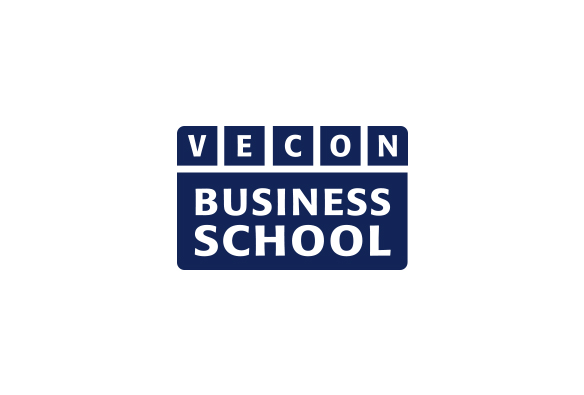 Erfgooiers College, HuizenDeze week staat in het teken van de Global Entrepreneurship Week, een wereldwijd evenement. De GEW draait om ondernemerschap en is bedoeld om studenten te motiveren tot ondernemend gedrag. Op het Erfgooiers College zijn leerlingen uit de 4de klas die Business Class (BC) volgen deze week creatief bezig met brainstorming om ideeën te bedenken voor hun nieuwe bedrijven.De leerlingen van de Business Class uit klas 5 kregen bezoek van een oud-leerling van onze school die een BC-leerling was van het eerste uur. Na het aanhoren en bespreken van een pitch per bedrijf heeft hij met de leerlingen meegedacht over de vraag wat ze met hun bedrijf zouden kunnen betekenen voor de organisatie van de komende lokale Nieuwjaarsduik. Hij loopt stage bij deze organisatie en ziet mogelijkheden voor onze BC-leerlingen. Win-win!”CSG Buitenveldert, Amsterdam, locatie De CuserstraatLeerjaar 3   Activiteit: Project Ondernemen doe je zo!  Leerlingen krijgen in acht lessen een helder beeld van de theorie en de praktijk. Onder andere door het volgen van workshops in de klas, het interviewen van een ondernemer, het maken van een bedrijfsanalyse en het presenteren van een eigen ondernemingsplan voor een vakjury. Coaches uit het bedrijfsleven begeleiden de leerlingen daarbij.Leerjaar havo 4Activiteit: Snuffelstage op dinsdag 4 decemberTijdens een Bliksemstage (2,5 uur) gaan leerlingen bij een bedrijf kijken wat ze later kunnen worden. Ze krijgen uitleg over het bedrijf, een rondleiding en mogen een handje meehelpen.Altena College, SleeuwijkDe examenklassen 5H en VWO6 M&O/BE werken aan hun PO, waarbij de voorkennis en communicatie in het zakendoen centraal staat. Leerlingen moeten een CV maken, net doen alsof ze 10 jaar ouder zijn, kijken naar goede (inter)nationale vervolgopleidingen, ervaringen noteren op (inter)nationale bedrijven, kijken wat ze nodig hebben als ze op een internationaal bedrijf werken, vergelijken met zelftesten op de computer, een plan maken wat ze kunnen doen om zich zelf te verbeteren, op vrijdag in kleding op school komen zoals ze ook op een sollicitatiegesprek zullen aankomen, een sollicitatiegesprek echt voeren​ (in het Engels) (6VWO), de vlag uithangen met die leerlingen in pak (6VWO). Atheneum 3 heeft de kick-off van de casus ‘Hondenhotel’, een Belgische onderneming waaraan break-even berekeningen zijn opgehangen. Binnen de casus is een opdracht geïntegreerd waarbij leerlingen een bedrijfsbezoek afleggen en een interview afnemen. De Heemgaard, ApeldoornActiviteit: Start van de grote keuze-module Boekhouden of MarketingBonnefanten College, MaastrichtKlas/leerjaar: havo 5
Activiteit: Starten hun profielwerkstuk, het maken van een ondernemersplan, in samenwerking met Hogeschool Zuyd te Sittard. Gedurende 3 dagen bezoeken onze leerlingen, die in aanmerking komen voor een Vecon certificaat, de Hogeschool. Krijgen daar als voorbereiding les in bedrijfseconomie, commerciële economie en people business.Don Bosco CollegeWij houden in de GEW pitches van de ondernemingsplannen van onze leerling bedrijfjes in 5Havo en 6VWO.Pieter Zandt CollegeMet het Business College-programma zijn we gebonden aan een schoolrooster en hebben geen gelegenheid om speciaal in week 46 stil te staan bij GEW. We doen het hele jaar activiteiten. Een greep uit de afgelopen en komende weken:- bedrijfsbezoek Kaaspack Hoogeveen (donderdag 18 oktober)- gastles online profilering (donderdag 15 november)- pitch-dag mini-ondernemingen (donderdag 29 november)- gastles CMBC (donderdag 6 december)- sollicitatietraining door studenten Windesheim (donderdag 6 december)- excursie Scania Zwolle (donderdag 20 december)Lauwerscollege, BuitenpostKlas/leerjaar: Havo 5, VWO 5 en VWO 6Activiteit: de lessen economie staan deze dag helemaal in het teken van de productiefactor Ondernemerschap.Klas/leerjaar: VWO 4/5/6 en Havo 4/5
Tijdens de studiebegeleidingsuren doen de leerlingen in het kader van oriëntatie op studie en beroep een ondernemerschapstestDe HBM, Haemstede Barger Mavo, HeemstedeActiviteit: We gebruiken de GEW om onze leerlingen op een bijzondere manier kennis te laten maken met ondernemers. Er zijn deze week gastsprekers (ondernemers) in de Business class lessen. De leerlingen hebben van te voren al vragen bedacht voor deze ondernemers. Daarnaast vragen we op een centrale plek in de school aandacht voor ondernemerschap. Daar maken ze op een interactieve manier kennis met ondernemers. Deze ondernemers werken allemaal mee om jongeren te inspireren tot het ondernemerschap. Walburg College, Zwijndrecht, NorderstedtpleinKlas/leerjaar: 1, 2 en 3 (MAVO)
Datum: 12 en 13 november (pitch JMO) extra voorlichting (’s avonds) aan ouders nieuwe brugklassers schooljaar 19/20; 15 november teambuildingdag M3 JMO (Jonge Mavo Ondernemers); 12 en 13 november start praktische opdracht “een eigen winkel” in de brugklassen mavo; o.v.b. start financiële educatie mavo-2 klassen.Markland College, ZevenbergenKlas/leerjaar: 4 en 5 havo/vwoActiviteit:*pitch event voor junior company ondernemingen van onze school*de junior company ondernemers van onze school gaan de derde jaars leerlingen van havo en vwo en hun ouders enthousiasmeren voor ondernemerschap & onderwijs. CSG Wessel Gansfort, Groningen, locatie HeerdenpadKlas/leerjaar: alle leerjaren bovenbouwActiviteit: We starten met een gastspreker voor het programma Qredits, tijdens de lunch hebben we een ondernemer uitgenodigd om in ons theater een presentatie te geven.Kalsbeek College, Woerden, locatie SchildersparkKlas/leerjaar: 4 havoActiviteit: in het kader van Jong Ondernemen gaan de leerlingen aan de slag met marketing. Aan de hand van het business model canvas (waarvan een deel al is ingevuld) gaat er voor de startende bedrijfjes een marketingplan geschreven worden. Daarnaast reflecteren we op het bezoek van een aantal lokale ondernemers van de week er voor (9-nov). Welke punten kunnen er meegenomen worden? Wat zijn ook al weer de tips en tricks die er gegeven zijn?Porta Mosana College, MaastrichtKlas/leerjaar: VWO 4
Activiteit: Project in samenwerking met Rabobank Maastricht. Ontwikkelen van eigen bedrijf.Op 12 november nemen de leerlingen deel een workshop over het maken van een advertentie/advertorial van Communicatie Cafeïne en op 13 november nemen de leerlingen deel aan een workshop over social media van SU'P MarketingDriestar, GoudaKlas/leerjaar: H4
Activiteit: Uitwisseling met school in Gummersbach. Week 41 zijn de lln in DL geweest en in week 21 verwachten we de groep met duitse leerlingen. Tijdens deze week zijn ook een aantal bedrijfsbezoeken gepland. Daarnaast krijgen leerlingen de ruimte om een internationale stage te lopen. Dat is op vrijwillige basis. Elk jaar gaan rond de 5 leerlingen voor een week naar het buitenland om daar stage te lopen. Esdalcollege, EmmenIn de derde klas starten we met Day for ChangeMondriaancollegeDie week vindt onze sollicitatietraining en lunchbijeenkomst met lokale ondernemers voor Havo 4 plaats.CSG Prins Maurits, MiddelharnisKlas/leerjaar: havo 3
Datum: 13 / 14 / 15 november
Activiteit: profielkeuzedagen met workshop HBO, profielkeuzespel, speeddaten met mensen uit diverse organisatie in de praktijk, leren programmeren, voorbereiding op nieuwe lessen in de bovenbouw (ook ec/be onderscheid), gesprekken met havo 5 leerlingen, etc.

Klas/leerjaar: havo 3
Datum: 15 november
Activiteit: ouderavond met informatie over profielkeuze én bedrijvenmarkt in de school: leerlingen van havo 3 kunnen voor het vakoverstijgende project in periode 3 en 4 kiezen uit diverse opdrachten/vraagstukken van organisaties uit onze regio

Klas/leerjaar: havo 4 en vwo 4 klassen Bedrijfseconomie
Datum: 12 november
Activiteit: praktijkmiddag Bedrijfseconomie; in het Rabobank gebouw een middag met diverse sprekers, die theorie aan praktijk koppelen:
spreker over verzekeringen / spreker over beleggen / spreker over omgaan met je eigen geld / spreker Rabobank (gastheer) en verwerking aan de hand van korte opdrachten

Klas/leerjaar: havo 4/havo 5/vwo 4/ vwo5/ vwo 6 Economie/Bedrijfseconomie
Datum: 12 t/m 16 november
Activiteit: diverse gastlessen in de klas

Klas/leerjaar: havo 5 compleet
Datum: 15 november
Activiteit: hele dag snuffelstage in diverse externe organisaties (deels door leerlingen zelf, deels door de decaan gezocht en geregeld); ervaren hoe een branche en beroep er in de praktijk uitzienCSG Willem de Zwijger, SchoonhovenEen geldproject organiseren. Er worden drie workshops gegeven op woensdag over het slim omgaan met geld. De workshops worden gegeven door medewerkers van de Rabobank en van stichting Nibud.Pascal College, ZaandamKlas/leerjaar: 3Activiteit: ondernemerschapstestRSG Wiringherlant, WieringerwerfKlas/leerjaar: H4 krijgt een makelaar als gastsprekerH5 gaat op bedrijven bezoek bij technisch bedrijf HGGA5 krijgt een accountant als gastsprekerA6 gaat op bedrijven bezoek bij logistiek centrum Triple A
Datum: de hele week, activiteit per klas op verschillende dagActiviteit: gastsprekers en bedrijvenbezoekRSG Enkhuizen, EnkhuizenKlas/leerjaar: Atheneum 2 Activiteit: De leerlingen uit de tweede klas atheneum zijn bezig met de afronding van het project 'Economie in Bedrijf' waarmee ze in september zijn begonnen. We hebben 27 mini-bedrijfjes die met uiteenlopende activiteiten en een lening van € 20,- geld aan het verdienen zijn wat uiteindelijk naar Stichting Alzheimer gaat. Op 26 november presenteren zij 's avonds op school hun eindresultaten.Daarnaast willen we in de GEW het nieuwe bordje onthullen voor certificering havo+atheneum voor de komende twee jaar.Alkwin College, UithoornStart project day for change met gastcolleges. Leerjaar 3. Keizer Karel College, AmstelveenProjectweek 'marketing magic' voor onze 2 HAVO klassen!